ΕΛΛΗΝΙΚΗ ΔΗΜΟΚΡΑΤΙΑ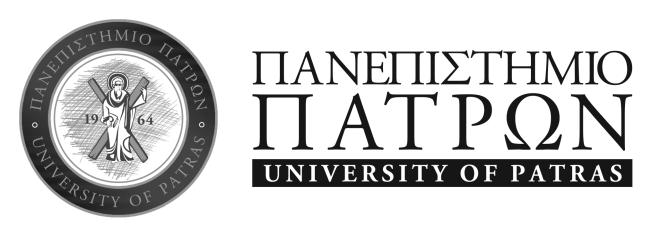 ΑΝΑΚΟΙΝΩΣΗΣας ενημερώνουμε ότι η τελετή ορκωμοσίας προπτυχιακών φοιτητών θα πραγματοποιηθεί την Παρασκευή 9 Δεκεμβρίου 2022 και ώρα 09.00 π.μ. στο Αμφιθέατρο Ι-1 του Συνεδριακού και Πολιτιστικού Κέντρου του Πανεπιστημίου Πατρών.Η τελετή θα πραγματοποιηθεί δια ζώσης και θα τηρηθούν τα ισχύοντα υγειονομικά πρωτόκολλα σύμφωνα με την εκάστοτε ισχύουσα ΚΥΑ κατά της πανδημίας covid 19.Υπάρχει σύσταση για τη χρήση της προστατευτικής μάσκας, σε όλους τους χώρους διεξαγωγής των τελετών όπου παρατηρείται συνωστισμός.Στην τελετή θα συμμετάσχουν  οι ορκιζόμενοι, συνοδευόμενοι από τέσσερα (4) το πολύ  άτομα. Η τελετή θα πραγματοποιηθεί χωρίς τηβέννους. Οι ορκιζόμενοι με τους συνοδούς τους, προσέρχονται στο χώρο μια ώρα πριν την έναρξη της τελετής και αποχωρούν σταδιακά χωρίς να παραμένουν στους κοινόχρηστους χώρους, προκειμένου να αποφεύγεται ο συνωστισμός.Οι φοιτητές που θα λάβουν μέρος στην τελετή ορκωμοσίας (με αλφαβητική σειρά) είναι οι ακόλουθοι:Από τη Γραμματεία, 08.11.2022Α/ΑΑ.Μ.ΕπώνυμοΌνομαΠατρώνυμο1066754ΑργυροπούλουΠαναγιώταΓεώργιος1070502ΒέτσουΚωνσταντίναΓεώργιος1061843ΓεωργιάδουΕλισσάβετΘεόδωρος1066709ΓεωργοπούλουΜαρία-ΙωάνναΝικόλαος1022745ΓράψαΑριάδνηΓεώργιος1066769Κόκκου ΜαριέταΠαναγιώτης1061798ΚούκιουΜαργαρίταΔημήτριος1066741ΛικολλάριΈρικαΓιώργο1061801ΛυμπεράτουΜαρία-ΆνναΝικόλαος1061818ΜάνθοςΗλίαςΑντώνιος1038ΜανωλούκουΗλιάννα-ΔέσποιναΙωάννης1061807ΜαυριοπούλουΑγγελικήΑπόστολος1061799ΜεσσήνηΜαρίαΣπυρίδων1066794ΜουχταροπούλουΠαρασκευήΠάτροκλος1069297ΜπαγετάκοςΔημήτριοςΠαναγιώτης1066742ΞενάκηΆννα-ΜαρίαΓεώργιος1066732ΞύδηΣτεφανίαΓεώργιος1066714ΟυρούμηΕλένη-ΣτυλιανήΔημήτριος1061776ΠερικλάκηςΚωνσταντίνοςΙωάννης1066755ΠέτταΆνναΣπυρίδων1066720ΡουσιάδουΆνναΝικόλαος1058205ΣίνουΑγγελικήΝικόλαος1069606ΧαρίτουΆντρεαΓεώργιος